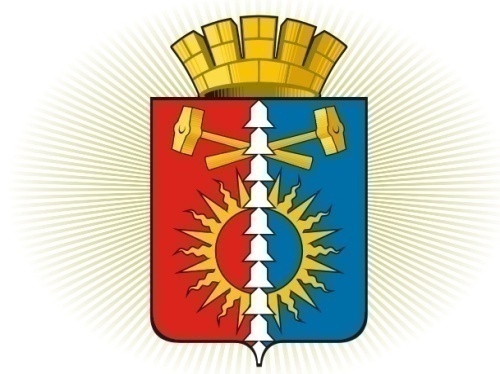 ДУМА ГОРОДСКОГО ОКРУГА ВЕРХНИЙ ТАГИЛШЕСТОЙ СОЗЫВ	Р Е Ш Е Н И Е	  пятьдесят первое заседание17.12.2020г. № 51/4город Верхний ТагилО внесении изменений в Положение о порядке проведения конкурса на замещение вакантной должности муниципальной службы городского округа Верхний Тагил, утвержденное решением Думы городского округа Верхний Тагил от 19.12.2019 № 39/3 Рассмотрев экспертное заключение государственно-правового департамента Губернатора Свердловской области и Правительства Свердловской области от 24.11.2020 № 788-ЭЗ по результатам правовой экспертизы Решения Думы городского округа Верхний Тагил от 19.12.2019 № 39/3 «Об утверждении Положения о порядке проведения конкурса на замещение вакантной должности муниципальной службы в городском округе Верхний Тагил», руководствуясь Уставом городского округа Верхний Тагил,  Дума городского округа Верхний ТагилР Е Ш И Л А:1. Внести в Положение о порядке проведения конкурса на замещение вакантной должности муниципальной службы в городском округе Верхний Тагил, утвержденное Решением Думы городского округа Верхний Тагил от 19.12.2019 № 39/3 (далее – Положение) следующие изменения:- в пункте 1.4. статьи 5 Положения слова «по месту работы (службы)» заменить словами «по месту службы (работы);- пункт 1.5. статьи 5 Положения изложить в следующей редакции:«1.5. Копию трудовой книжки, заверенную нотариально или кадровой службой по месту службы (работы), и (или) сведения о трудовой деятельности, оформленные в установленном законодательством Российской Федерации  порядке, и (или) иные документы, подтверждающие служебную (трудовую) деятельность гражданина (за исключением случаев, когда служебная (трудовая) деятельность осуществляется впервые);».        2. Настоящее Решение вступает в силу после его официального опубликования.        3.  Опубликовать настоящее Решение в газете «Кировградские вести» и разместить на официальном сайте городского округа Верхний Тагил www.go-vtagil.ru, и официальном сайте Думы городского округа Верхний Тагил www.duma-vtagil.ru.       4. Контроль за исполнением настоящего Решения возложить на заместителя главы администрации по социальным вопросам (И.Г. Упорову). Верноведущий специалист Думы городского округа Верхний Тагил                                                                                         О.Г. МезенинаПредседатель Думыгородского округа Верхний Тагил      ___подпись_____ Е.А.Нехай                Глава  городского округа                                  Верхний Тагил                                                      ___подпись___В.Г.Кириченко